ماذا تَشْرَبُ؟أَشْرَبُ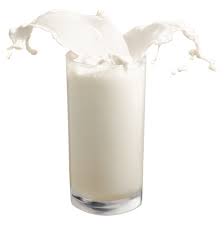 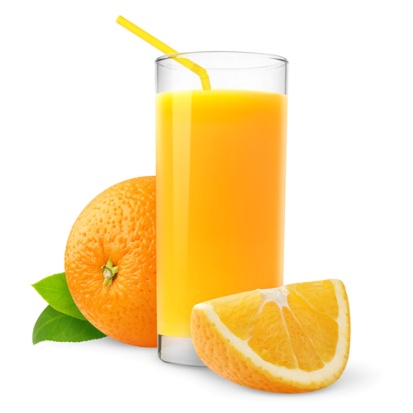 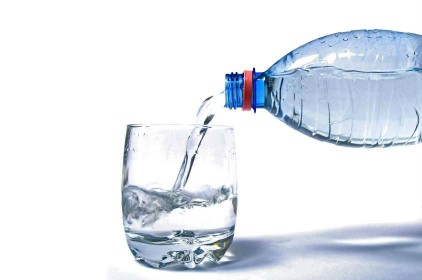 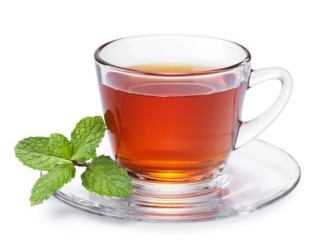 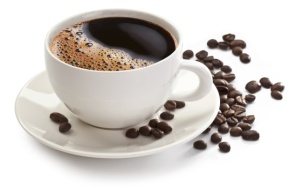 